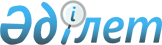 О внесении изменений в решение Жанибекского районного маслихата от 29 декабря 2018 года №27-1 "О бюджете Жанибекского сельского округа Жанибекского района на 2019– 2021 годы"
					
			Утративший силу
			
			
		
					Решение Жанибекского районного маслихата Западно-Казахстанской области от 28 июня 2019 года № 33-1. Зарегистрировано Департаментом юстиции Западно-Казахстанской области 1 июля 2019 года № 5738. Утратило силу решением Жанибекского районного маслихата Западно-Казахстанской области от 25 февраля 2020 года № 40-3
      Сноска. Утратило силу решением Жанибекского районного маслихата Западно-Казахстанской области от 25.02.2020 № 40-3 (вводится в действие со дня первого официального опубликования).
      В соответствии с Бюджетным кодексом Республики Казахстан от 4 декабря 2008 года, Законом Республики Казахстан "О местном государственном управлении и самоуправлении в Республике Казахстан" от 23 января 2001 года Жанибекский районный маслихат РЕШИЛ:
      1. Внести в решение Жанибекского районного маслихата от 29 декабря 2018 года №27-1 "О бюджете Жанибекского сельского округа Жанибекского района на 2019– 2021 годы" (зарегистрированное в Реестре государственной регистрации нормативных правовых актов №5525, опубликованное 30 января 2019 года в Эталонном контрольном банке нормативных правовых актов Республики Казахстан) следующие изменения:
      пункт 1 изложить в следующей редакции:
      "1. Утвердить бюджет Жанибекского сельского округа Жанибекского района на 2019-2021 годы согласно приложениям 1, 2 и 3 соответственно, в том числе на 2019 год в следующих объемах:
      1) доходы – 249 597 тысяч тенге:
      налоговые поступления – 20 000 тысяч тенге;
      неналоговые поступления – 0 тенге;
      поступления от продажи основного капитала – 0 тенге;
      поступления трансфертов – 229 597 тысяч тенге;
      2) затраты – 254 805 тысяч тенге;
      3) чистое бюджетное кредитование – 0 тенге:
      бюджетные кредиты – 0 тенге; 
      погашение бюджетных кредитов – 0 тенге;
      4) сальдо по операциям с финансовыми активами – 0 тенге:
      приобретение финансовых активов – 0 тенге;
      поступления от продажи финансовых активов государства – 0 тенге;
      5) дефицит (профицит) бюджета – - 5 208 тысяч тенге;
      6) финансирование дефицита (использование профицита) бюджета – 5 208 тысяч тенге:
      поступление займов – 0 тенге;
      погашение займов – 0 тенге;
      используемые остатки бюджетных средств –5 208 тысяч тенге.";
      приложение 1 к указанному решению изложить в новой редакции согласно приложению к настоящему решению.
      2. Временно исполняющему обязанности руководителя аппарата Жанибекского районного маслихата (М.Утегенов) обеспечить государственную регистрацию данного решения в органах юстиции, его официальное опубликование в Эталонном контрольном банке нормативных правовых актов Республики Казахстан.
      3. Настоящее решение вводится в действие с 1 января 2019 года. Бюджет Жанибекского сельского округа Жанибекского района на 2019 год
      (тысяч тенге)
					© 2012. РГП на ПХВ «Институт законодательства и правовой информации Республики Казахстан» Министерства юстиции Республики Казахстан
				Приложение
к решению Жанибекского 
районного маслихата
от 28 июня 2019 года №33-1Приложение 1
к решению Жанибекского 
районного маслихата
от 29 декабря 2018 года №27-1
Категория
Категория
Категория
Категория
Категория
Сумма
Класс
Класс
Класс
Класс
Сумма
Подкласс
Подкласс
Подкласс
Сумма
Специфика
Специфика
Сумма
Наименование
Сумма
1
2
3
4
5
6
1) Доходы
 249 597
1
Налоговые поступления
20 000
01
Подоходный налог 
10 472
2
Индивидуальный подоходный налог 
10 472
04
Налоги на собственность
9 528
1
Налоги на имущество
128
3
Земельный налог
480
4
Налог на транспортные средства
8 920
2
Неналоговые поступления
0
01
Доходы от государственной собственности
0
5
Доходы от аренды имущества, находящегося в государственной собственности
0
3
Поступления от продажи основного капитала
0
4
Поступления трансфертов
229 597
02
Трансферты из вышестоящих органов государственного управления
229 597
3
Трансферты из районного (города областного бюджета) бюджета
229 597
Функциональная группа
Функциональная группа
Функциональная группа
Функциональная группа
Функциональная группа
Сумма
Функциональная подгруппа
Функциональная подгруппа
Функциональная подгруппа
Функциональная подгруппа
Сумма
Администратор бюджетных программ
Администратор бюджетных программ
Администратор бюджетных программ
Сумма
Бюджетная программа
Бюджетная программа
Сумма
Наименование
Сумма
1
2
3
4
5
6
2) Затраты
 254 805
01
Государственные услуги общего характера
29 350
1
Представительные, исполнительные и другие органы, выполняющие общие функции государственного управления
29 350
124
Аппарат акима города районного значения, села, поселка, сельского округа
29 350
001
Услуги по обеспечению деятельности акима города районного значения, села, поселка, сельского округа
29 350
04
Образование
203 865
1
Дошкольное воспитание и обучение
203 865
124
Аппарат акима города районного значения, села, поселка, сельского округа
203 865
004
Дошкольное воспитание и обучение и организация медицинского обслуживания в организациях дошкольного воспитания и обучения
203 865
07
Жилищно-коммунальное хозяйство
21 590
3
Благоустройство населенных пунктов
21 590
124
Аппарат акима города районного значения, села, поселка, сельского округа
21 590
008
Освещение улиц населенных пунктов
14 250
010
Содержание мест захоронений и погребение безродных
4 466
011
Благоустройство и озеленение населенных пунктов
2 874
3) Чистое бюджетное кредитование
0
Бюджетные кредиты
0
Категория
Категория
Категория
Категория
Категория
Сумма
Класс
Класс
Класс
Класс
Сумма
Подкласс
Подкласс
Подкласс
Сумма
Специфика
Специфика
Сумма
Наименование
Сумма
1
2
3
4
5
6
Погашение бюджетных кредитов 
 0
5
Погашение бюджетных кредитов
0
01
Погашение бюджетных кредитов
0
1
Погашение бюджетных кредитов, выданных из государственного бюджета
0
Функциональная группа
Функциональная группа
Функциональная группа
Функциональная группа
Функциональная группа
Сумма
Функциональная подгруппа
Функциональная подгруппа
Функциональная подгруппа
Функциональная подгруппа
Сумма
Администратор бюджетных программ
Администратор бюджетных программ
Администратор бюджетных программ
Сумма
Бюджетная программа
Бюджетная программа
Сумма
Наименование
Сумма
1
2
3
4
5
6
4) Сальдо по операциям с финансовыми активами
0
Приобретение финансовых активов
0
Поступления от продажи финансовых активов государства
0
5) Дефицит (профицит) бюджета 
 - 5 208
6) Финансирование дефицита бюджета (использование профицита)
5 208
Категория
Категория
Категория
Категория
Категория
Сумма
Класс
Класс
Класс
Класс
Сумма
Подкласс
Подкласс
Подкласс
Сумма
Специфика
Специфика
Сумма
Наименование
Сумма
1
2
3
4
5
6
Поступление займов
 0
7
Поступление займов
0
01
Внутренние государственные займы
0
2
Договора займа
0
Функциональная группа
Функциональная группа
Функциональная группа
Функциональная группа
Функциональная группа
Сумма
Функциональная подгруппа
Функциональная подгруппа
Функциональная подгруппа
Функциональная подгруппа
Сумма
Администратор бюджетных программ
Администратор бюджетных программ
Администратор бюджетных программ
Сумма
Бюджетная программа
Бюджетная программа
Сумма
Наименование
Сумма
1
2
3
4
5
6
Погашение займов
 0
16
Погашение займов
0
1
Погашение займов
0
459
Отдел экономики и финансов района (города областного значения)
0
005
Погашение долга местного исполнительного органа перед вышестоящим органом
0
Категория
Категория
Категория
Категория
Категория
Сумма
Класс
Класс
Класс
Класс
Сумма
Подкласс
Подкласс
Подкласс
Сумма
Специфика
Специфика
Сумма
Наименование
Сумма
1
2
3
4
5
6
Используемые остатки бюджетных средств
 5 208